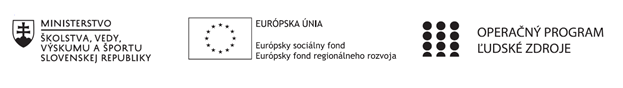 Správa o činnosti pedagogického klubu Príloha:Prezenčná listina zo stretnutia pedagogického klubuPrioritná osVzdelávanieŠpecifický cieľ1.1.1 Zvýšiť inkluzívnosť a rovnaký prístup ku kvalitnému vzdelávaniu a zlepšiť výsledky a kompetencie detí a žiakovPrijímateľStredná priemyselná škola stavebná a geodetická, Drieňova 35, 826 64 BratislavaNázov projektuZvýšenie kvality odborného vzdelávania a prípravy na Strednej priemyselnej škole stavebnej a geodetickejKód projektu  ITMS2014+312011Z818Názov pedagogického klubu Klub prírodovednej gramotnostiDátum stretnutia  pedagogického klubu3.5.2021Miesto stretnutia  pedagogického klubuSídlo školyMeno koordinátora pedagogického klubuIng. Mária HrtkováOdkaz na webové sídlo zverejnenej správyhttps://stav-geo.edupage.org/Manažérske zhrnutie:         Kľúčové slová: vedomosti,pojmy ,čitateľská a matematická gramotnosťStretnutie pedagogického klubu bolo venované výmene skúsenosti s odstraňovaním problémov vyplývajúcich z nedostatočne osvojených matematických operácií pri výpočtoch vo fyzike ,odstraňovanie problémov vyplývajúcich z neznalosti niektorých pojmov v slovenskom jazyku a z nedostatočne zvládnutého čítania s porozumením.Manažérske zhrnutie:         Kľúčové slová: vedomosti,pojmy ,čitateľská a matematická gramotnosťStretnutie pedagogického klubu bolo venované výmene skúsenosti s odstraňovaním problémov vyplývajúcich z nedostatočne osvojených matematických operácií pri výpočtoch vo fyzike ,odstraňovanie problémov vyplývajúcich z neznalosti niektorých pojmov v slovenskom jazyku a z nedostatočne zvládnutého čítania s porozumením.Hlavné body, témy stretnutia, zhrnutie priebehu stretnutia: V súčasnosti je čoraz aktuálnejšia a naliehavejšia otázka čitateľskej a matematickej gramotnosti našich žiakov. Dimenzia vedomostí obsahuje požiadavku dávať žiakom:1. faktické vedomosti,2. koncepčné vedomosti,3. procedurálne znalosti,4. metakognitívne zručnosti.Hlavné body, témy stretnutia, zhrnutie priebehu stretnutia: V súčasnosti je čoraz aktuálnejšia a naliehavejšia otázka čitateľskej a matematickej gramotnosti našich žiakov. Dimenzia vedomostí obsahuje požiadavku dávať žiakom:1. faktické vedomosti,2. koncepčné vedomosti,3. procedurálne znalosti,4. metakognitívne zručnosti.Závery a odporúčania:              Kompetencie v čitateľskej a matematickej  gramotnosti účinne napomáhajú žiakom pri prekonávaní ďalších prekážok vo vzdelávaní.Odporúčame  zvyšovať úroveň čitateľskej a matematickej gramotnosti prostredníctvom úloh z bežného života, ktoré svojou tematikou mapujú obsah vzdelávania ŠVP, na vyučovaní uplatňovať zážitkové a tímové vyučovanie.Závery a odporúčania:              Kompetencie v čitateľskej a matematickej  gramotnosti účinne napomáhajú žiakom pri prekonávaní ďalších prekážok vo vzdelávaní.Odporúčame  zvyšovať úroveň čitateľskej a matematickej gramotnosti prostredníctvom úloh z bežného života, ktoré svojou tematikou mapujú obsah vzdelávania ŠVP, na vyučovaní uplatňovať zážitkové a tímové vyučovanie.Vypracoval (meno, priezvisko)Ing. Mária HrtkováDátum3.5.2021PodpisSchválil (meno, priezvisko)Ing. Karol ĎungelDátumPodpis